Программа энергосбережения и повышения энергетической эффективностиМуниципального бюджетного дошкольного образовательного учреждения детский сад № 1 «Сказка» г. Данилова Ярославской областина 2021-2023 годыг. Данилов 2020 г.ПАСПОРТ ПРОГРАММЫ ЭНЕРГОСБЕРЕЖЕНИЯ И ПОВЫШЕНИЯ ЭНЕРГЕТИЧЕСКОЙ ЭФФЕКТИВНОСТИ МУНИЦИПАЛЬНОГО БЮДЖЕТНОГО ДОШКОЛЬНОГО ОБРАЗОВАТЕЛЬНОГО УЧРЕЖДЕНИЯ ДЕТСКИЙ САД № 1 «СКАЗКА» Г. ДАНИЛОВА ЯРОСЛАВСКОЙ ОБЛАСТИ НА 2021-2023 ГОДЫсогласно Приложению № 1 к требованиям приказа от 30.06.2014 № 398 Минэнерго РоссииВведениеПрограмма разработана в соответствии с Федеральным законом от 23 ноября 2009 г. № 261-ФЗ «Об энергосбережении и повышении энергетической эффективности и о внесении изменений в отдельные законодательные акты Российской Федерации», Порядком разработки и эффективности организаций с участием государства (муниципального образования), утвержденным приказом Министерства энергетики Российской федерации от 30 июня 2014 г. №398 «Об утверждении требований к форме программ в области энергосбережения и повышения энергетической эффективности организаций с участием государства и муниципального образования, организаций, осуществляющих регулируемые виды деятельности, и отчетности о ходе их реализации».Программа содержит взаимоувязанный по срокам, исполнителям и финансовым ресурсам перечень мероприятий по энергосбережению и повышению энергетической эффективности, направленный на обеспечение рационального использования энергетических ресурсов в МБДОУ детский сад № 1 «Сказка».Краткая характеристика организацииМуниципальное бюджетное дошкольное образовательное учреждение детский сад № 1 «Сказка» г. Данилова Ярославской области, расположено по адресу: 152070, Ярославская область, г. Данилов, ул. Циммервальда, д. 70А. Телефон 8 (48538) 5-03-02. ИНН 7617009415, КПП 761701001, ОГРН 1147611000107.Содержание проблемыЭкономия энергоресурсов и их эффективное использование – одна из наиболее важных задач в условиях роста тарифов.Способов энергосбережения на сегодняшний день существует достаточно много отчасти благодаря тому, что у данной проблемы есть две главные мотивации: экономия энергии и экономия финансовых ресурсов. Если доступ к энергии лимитирован – это дополнительный стимул к экономии (например, лимиты на использование угля), однако главной движущей силой при реализации мероприятий по энергосбережению является естественное желание снизить затраты при использовании топливно-энергетических ресурсов (ТЭР). Поэтому рассматривать проблематику энергосбережения наиболее целесообразно комплексно: энергосбережение – как одно из направлений сокращения издержек. Одной из основных причин низкого уровня эффективности использования ТЭР является все еще существующее мнение о незначительности доли энергетических затрат в себестоимости услуг и представление о доступности и дешевизне энергоресурсов. Однако на сегодняшний день цена на энергоносители, а с ними и на тепловую энергию, постоянно возрастает. Серьезной помехой служат и устойчивые психологические стереотипы, выражающиеся в неверии в эффективность и целесообразность энергосбережения, особенно на рабочих местах.Обследования предприятий и организаций северо-западного региона  показывают, что потенциал возможного энергосбережения может достигать 20–25 % годового потребления ТЭР. Поэтому одним из первостепенных условий общего снижения объемов энергопотребления является всемерное повышение эффективности использования ТЭР. Реализация этого условия должна основываться не столько на технических решениях, сколько на рационально построенных организационной и экономической политике организации.Стоит также отметить, что многие энергосберегающие мероприятия могут быть осуществлены с весьма незначительными затратами. Это, в частности:-обеспечение специалистов предприятий информацией и материалами о новейших методах и средствах повышения эффективности использования ТЭР.Для реализации подобных мероприятий значительных средств не требуется, а срок их окупаемости, как правило, не превышает 1 года.Однако универсального перечня энергосберегающих мероприятий нет и не может быть, если только речь идет о реальной эффективности реализуемой программы. Каждый проект должен разрабатываться с учетом особенностей конкретного предприятия. Необходим комплексный учет всех факторов, так или иначе способных повлиять на ход реализации мероприятий и их результаты. Программа энергосбережения должна учитывать возможные изменения величины энергопотребления производства, поэтому наиболее рационально осуществлять её реализацию совместно с проектами по техническому перевооружению, модернизации, реконструкции и другими инвестиционными проектами, прямо или косвенно оказывающими влияние на использование ТЭР. При этом экономическая эффективность такого подхода всегда выше, нежели при независимой реализации данных мероприятий.Суммарное потребление электрической энергии составило в 2019 г.: 49,527 тыс. кВт.*ч, тепловой энергии – 376,091 Гкал, холодной воды – 1095 куб. м.Структура энергопотребления организации представлена ниже:Таблица 1Организация имеет в собственности (оперативном управлении, хозяйственном ведении, на иных правах) следующие здания, строения, сооружения:Таблица 2Общая площадь помещений организации составляет 1701,5 кв. м, в том числе отапливаемая – 1701,5 кв. м. Для освещения помещений организации используется 405 ламп, из которых  120 - энергосберегающие. Внутренняя система освещения не оснащена автоматической системой управления, датчиками движения. Для наружного освещения используется 20 ламп, из которых 9 -  энергосберегающие. Система наружного освещения не оснащена автоматической системой управления, датчиками движения.Проблема сбора и утилизации ртутьсодержащих отходов стала наиболее актуальной со вступлением в силу требований 261-ФЗ «Об энергосбережении ….». Закон предусматривает постепенный вывод из оборота ламп накаливания. Как известно, наиболее распространенной заменой им стали «энергосберегающие» лампочки, а иными словами – компактные люминесцентные лампы, содержащие в составе ртуть. После истечения срока использования люминесцентных ламп требуется их утилизация.Таблица 3* Электроонный пусскорегулиирующий аппаратОплата энергетических ресурсов потребляемых учреждением. Таблица 4Численность сотрудников учрежденияТаблица 5Характеристика средств учета электрической энергииХарактеристика средств учета тепловой энергииХарактеристика средств учета холодной воды3. Цели и задачи Программы3.1. Цели ПрограммыОсновными целями Программы являются:Повышение энергетической эффективности при потреблении энергетических ресурсов в МБДОУ детский сад № 1 «Сказка» за счет оптимизации их использования, проведения энергосберегающих мероприятий непосредственно на местах, внедрения энергосберегающих решений и технологий.Совокупное снижение затрат на оплату энергоресурсов, энерго- и теплообеспечения на основе применения современных технологий в сфере энергосбережения и, как следствие, уменьшение энергопотребления на квадратный метр общей площади.Повышение качества и надёжности теплоснабжения и освещения помещений организации, создание более комфортных условий для сотрудников. Уменьшение административной нагрузки на руководство, связанной с обеспечением энерго- и теплоснабжения.Повышение надежности функционирования и развития инженерных систем; снижение нагрузки на коммунальную инфраструктуру за счет экономии тепло- и электроэнергии организацией.3.2. Задачи ПрограммыДля достижения поставленных целей в ходе реализации Программы необходимо решить следующие задачи:  Проведение комплекса организационных мероприятий по управлению энергосбережением, в том числе создание системы показателей, характеризующих энергетическую эффективность при производстве, передаче и потреблении энергетических ресурсов, их мониторинга, а также сбора и анализа информации об энергоемкости производств.Для этого в предстоящий период необходимо:- принятие программ или среднесрочных (на 2-3 года) планов 
по повышению показателей энергетической эффективности при потреблении топливно-энергетических ресурсов;- организация кратких учебных курсов для работников по основам эффективного использования энергетических ресурсов;- внедрение элементов системы энергетического менеджмента;- участие в научно-практических конференциях и семинарах посвященных энергосбережению; - разработка и внедрение форм наблюдения за показателями, характеризующими эффективность использования основных видов энергетических ресурсов и энергоемкости производств.Расширение практики применения энергосберегающих технологий при модернизации, реконструкции и капитальном ремонте основных фондов. Для решения данной задачи необходимо при согласовании проектов строительства, реконструкции, капитального ремонта, а также при приемке объектов капитального строительства ввести в практику применение требований по ресурсо- и энергосбережению, соответствующих или превышающих требования федеральных нормативных актов, и обеспечить их соблюдение.Поставленные цели и решаемые в рамках данной Программы задачи направлены на повышение эффективности использования энергетических ресурсов в учреждении при их потреблении. Достижение поставленной цели позволит во многом реализовать существующий потенциал энергосбережения и создать к 2021 году условия для перехода на энергосберегающий путь развития, что в конечном итоге позволит снизить негативные последствия роста цен на основные виды топливно-энергетических ресурсов. 4. Сроки и целевые показатели реализации ПрограммыПрограмма рассчитана на 2021-2023 годы. В ходе реализации программных мероприятий планируется достичь снижения потерь тепловой энергии, воды и электричества, а как следствие, сокращение расходов организации в целом. Ниже приведен ряд целевых показателей энергосбережения и повышения энергетической эффективности, достижение которых должно обеспечиваться в результате реализации мероприятий, содержащихся в программе. За базовый год взяты значения 2019 г.СВЕДЕНИЯ О ЦЕЛЕВЫХ ПОКАЗАТЕЛЯХ ПРОГРАММЫ ЭНЕРГОСБЕРЕЖЕНИЯ И ПОВЫШЕНИЯ ЭНЕРГЕТИЧЕСКОЙ ЭФФЕКТИВНОСТИТаблица 7*Фактические значения целевых показателей зависят от сопоставимых условий и могут отличаться от прогнозныхТак как технологический и экономический эффект от реализации программных мероприятий находятся в прямой зависимости от значений перечисленных выше показателей, обязательным условием при выполнении Программы является ежегодное их определение на основе анализа статей затрат производства и результатов деятельности организации в целом. В случае несоответствия реальных значений данных показателей плановым, необходимо на основе системного анализа определить причину отклонения и при необходимости произвести соответствующую корректировку программных мероприятий. Отклонение на величину, не превышающую 5% от планового значения, следует считать допустимым.5. Оценка экономической эффективности реализации ПрограммыВ ходе реализации Программы планируется достичь следующих результатов:- сокращение удельных показателей потерь в системе теплоснабжения, электроснабжения, водоснабжения на 3-5 % в год по сравнению с 2019 годом (базовый год).Реализация программных мероприятий даст дополнительные эффекты в виде:- формирования действующего механизма управления потреблением топливно-энергетических ресурсов;- создания условий для принятия долгосрочных программ энергосбережения;- внедрения в строительство современных энергоэффективных решений на стадии проектирования; применения энергоэффективных строительных материалов, технологий и конструкций, системы экспертизы энергосбережения.Наибольшей эффективности использования энергоресурсов удастся достичь только в том случае, если проводимые мероприятия по энергосбережению будут носить комплексный характер и охватывать не только процесс выработки и транспортировки, но и потребления энергоносителей. Для исключения негативных последствий реализации таких мероприятий все организационные и технические решения в этом направлении должны обеспечивать комфортные условия труда человека, способствовать повышению производительности труда.Средний срок окупаемости мероприятий, предложенных в программе, составляет 3,06 года.6. Механизм реализации и порядок контроля за ходом реализации Программы При реализации программных мероприятий руководитель, с учетом содержащихся в настоящем разделе рекомендаций и специфики деятельности организации, организует работу по управлению энергосбережением, определяет основные направления, плановые показатели деятельности в этой сфере и несет ответственность за эффективность использования энергии и ресурсов.Обязанности по выполнению энергосберегающих мероприятий, учету, контролю за их реализацией и результатами должны быть установлены в должностных регламентах (инструкциях, трудовых контрактах) в течение трех месяцев с момента начала реализации Программы. Ответственность за невыполнение указанных функций устанавливается приказом руководителя.Финансирование программных мероприятий осуществляется непосредственно за счет средств предприятия, предусмотренных на реализацию программы по энергосбережению при наличии средств.Порядок финансирования программных мероприятий и устанавливает руководитель организации.Отбор исполнителей для выполнения работ по реализации программных мероприятий производится в порядке, установленном руководителем организации.Рассмотрения вопросов о выполнении программных мероприятий осуществляются по мере необходимости, но не реже одного раза в квартал. Сроки и форму учета мероприятий и контроля за выполнением утвержденных показателей и индикаторов, позволяющих оценить ход реализации Программы устанавливает руководитель – приказом.Руководитель ежегодно, до 01 марта текущего года уточняет перечень и сроки выполнения программных мероприятий, объемы и источники финансирования на следующий год и представляет в установленном порядке эти сведения в соответствующий государственный орган исполнительной власти области.Главные распорядители бюджетных средств, являющиеся органами государственной власти, органами местного самоуправления, обязаны ежегодно  установить для находящихся в их ведении организаций целевой уровень снижения в сопоставимых условиях суммарного объема потребляемых ими энергетических ресурсов и объема потребляемой ими воды (далее - целевой уровень снижения потребления ресурсов) исходя из необходимости совокупного снижения потребления энергетических ресурсов и воды в целом по указанным организациям.Целевой уровень снижения потребления ресурсов устанавливается на 3-летний период с 2021 года с последующей его актуализацией на очередной 3-летний период до 1 июля года, предшествующего очередному 3-летнему периоду.Базовым годом, по отношению к показателям которого в 2020 году на 3-летний период устанавливается целевой уровень снижения потребления ресурсов, является 2019 год.Для каждого последующего 3-летнего периода базовым годом, по отношению к показателям которого устанавливается целевой уровень снижения потребления ресурсов, является год, предшествующий очередному 3-летнему периоду, на который устанавливается соответствующий целевой уровень снижения потребления ресурсов.7. ПЕРЕЧЕНЬ МЕРОПРИЯТИЙ ПРОГРАММЫ ЭНЕРГОСБЕРЕЖЕНИЯ И ПОВЫШЕНИЯ ЭНЕРГЕТИЧЕСКОЙ ЭФФЕКТИВНОСТИ Муниципальное бюджетное дошкольное образовательное учреждение детский сад № 1 «Сказка» г. Данилова Ярославской областисогласно Приложению № 3 приказа от 30.06.2014 № 398 Минэнерго России		Таблица 88. Целевые индикаторы программы энергосбережения и повышения энергетической эффективности, достижение которых должно быть обеспечено в ходе реализации программыСВЕДЕНИЯ О ЦЕЛЕВЫХ ПОКАЗАТЕЛЯХ ПРОГРАММЫ ЭНЕРГОСБЕРЕЖЕНИЯ И ПОВЫШЕНИЯ ЭНЕРГЕТИЧЕСКОЙ ЭФФЕКТИВНОСТИ МУНИЦИПАЛЬНОГО БЮДЖЕТНОГО ДОШКОЛЬНОГО ОБРАЗОВАТЕЛЬНОГО УЧРЕЖДЕНИЯ ДЕТСКИЙ САД № 1 «СКАЗКА» Г. ДАНИЛОВА ЯРОСЛАВСКОЙ ОБЛАСТИ НА 2021-2023 г.г. в соответствии с Приложением № 2 приказа от 30.06.2014 № 398 Минэнерго РоссииТаблица 9ОБЪЕМЫ И ИСТОЧНИКИ ФИНАНСИРОВАНИЯ МЕРОПРИЯТИЙ  ПО ЭНЕРГОСБЕРЕЖЕНИЮ И ПОВЫШЕНИЮ ЭНЕРГЕТИЧЕСКОЙ ЭФФЕКТИВНОСТИМУНИЦИПАЛЬНОГО БЮДЖЕТНОГО ДОШКОЛЬНОГО ОБРАЗОВАТЕЛЬНОГО УЧРЕЖДЕНИЯ ДЕТСКИЙ САД № 1 «СКАЗКА» Г. ДАНИЛОВА ЯРОСЛАВСКОЙ ОБЛАСТИ НА 2021-2023 г.г. в соответствии с Приложением № 2 приказа от 30.06.2014 № 398 Минэнерго РоссииТаблица 10Приложение 1К программе энергосбережения и повышения энергоэффективностина 2021-2023 годыТаблица 11ОТЧЕТ (форма)О ДОСТИЖЕНИИ ЗНАЧЕНИЙ ЦЕЛЕВЫХ ПОКАЗАТЕЛЕЙ ПРОГРАММЫ ЭНЕРГОСБЕРЕЖЕНИЯИ ПОВЫШЕНИЯ ЭНЕРГЕТИЧЕСКОЙ ЭФФЕКТИВНОСТИсогласно Приложению № 4 приказа от 30 июня 2014 № 398 Минэнерго РоссииМуниципальное бюджетное дошкольное образовательное учреждение детский сад № 1 «Сказка» г. Данилова Ярославской области                                                                                                                                                                                                                             Таблица 12Руководитель(уполномоченное лицо) _________________ ________________(должность) (расшифровка)Руководитель технической службы(уполномоченное лицо) _________________ ________________(должность) (расшифровка)Руководитель финансово-экономической службы(уполномоченное лицо) _________________ ________________(должность) (расшифровка)ОТЧЕТ (форма)О РЕАЛИЗАЦИИ МЕРОПРИЯТИЙ ПРОГРАММЫ ЭНЕРГОСБЕРЕЖЕНИЯ И ПОВЫШЕНИЯ ЭНЕРГЕТИЧЕСКОЙ ЭФФЕКТИВНОСТИсогласно Приложению № 5 приказа от 30 июня 2014 № 398 Минэнерго РоссииМуниципальное бюджетное дошкольное образовательное учреждение детский сад № 1 «Сказка» г. Данилова Ярославской области                                                                                                                                                                                                                               Таблица 13Руководитель (уполномоченное лицо) _________________ ________________(должность) (расшифровка)Руководитель технической службы(уполномоченное лицо) _________________ ________________(должность) (расшифровка)Руководитель финансово-экономической службы(уполномоченное лицо) _________________ ________________(должность) (расшифровка)«____» ______________ 20__ г.        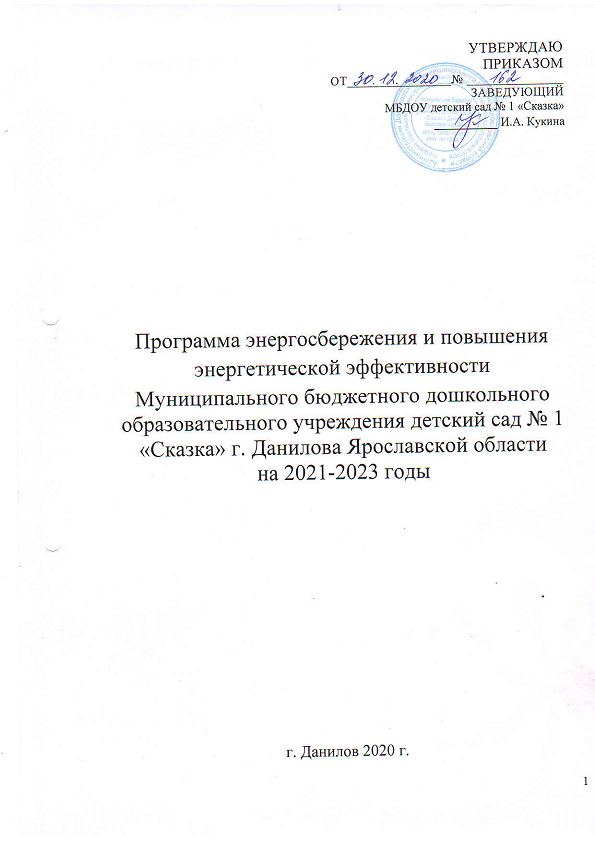 УТВЕРЖДАЮПриказом от________________№ _______________Заведующий МБДОУ детский сад № 1 «Сказка»
_________ И.А. КукинаПолное наименование организацииМуниципальное бюджетное дошкольное образовательное учреждение детский сад № 1 «Сказка» г. Данилова Ярославской областиСокращенное наименование организацииМБДОУ детский сад № 1 «Сказка»Основание разработки Программы- Статья 24, 25 Федерального закона от 23.11.2009 № 261-ФЗ «Об энергосбережении и повышении энергетической эффективности и о внесении изменений в отдельные законодательные акты Российской Федерации»- Постановление Правительства Российской Федерации от 7 октября 2019 года № 1289 «О требованиях к снижению государственными (муниципальными) учреждениями в сопоставимых условиях суммарного объема потребляемых ими дизельного и иного топлива, мазута, природного газа, тепловой энергии, электрической энергии, угля, а также объема потребляемой ими воды»- Приказ Минэнерго РФ от 30.06.2014 № 398 «Об утверждении требований к форме программ в области энергосбережения и повышения энергетической эффективности организаций с участием государства и государственного образования, организаций, осуществляющих регулируемые виды деятельности, и отчетности о ходе их реализации»- Приказ Минэнерго РФ от 30.06.2014 № 399 «Об утверждении методики расчета значений целевых показателей в области энергосбережения и повышения энергетической эффективности, в том числе в сопоставимых условиях» (раздел III. Расчет значений целевых показателей муниципальных программ в области энергосбережения и повышения энергетической эффективности)- Приказ Министерства экономического развития Российской Федерации от 15.07.2020г № 425 «Об утверждении методических рекомендаций по определению в сопоставимых условиях целевого уровня снижения государственными (муниципальными) учреждениями в сопоставимых условиях суммарного объема потребляемых ими дизельного и иного топлива, мазута, природного газа, тепловой энергии, электрической энергии, угля, а так же объема потребляемой ими воды.»Полное наименование исполнителей и (или) соисполнителей программыМуниципальное бюджетное дошкольное образовательное учреждение детский сад № 1 «Сказка» г. Данилова Ярославской областиЦелиПрограммыПовышение энергетической эффективности при потреблении энергетических ресурсов.Задачи Программы- проведение комплекса организационно-правовых мероприятий по управлению энергосбережением, в том числе создание системы показателей, характеризующих энергетическую  эффективность при потреблении энергетических ресурсов, их мониторинга, а также сбора и анализа информации об энергоемкости экономики территории;- расширение практики применения энергосберегающих технологий при модернизации, реконструкции и капитальном ремонте основных фондов объектов энергетического хозяйства предприятия;- обеспечение учета всего объема потребляемых энергетических ресурсов;-обеспечение снижения потребления энергоресурсов с целью снижения расходов на их оплату.Целевые показатели ПрограммыУдельный расход электрической энергии на снабжение муниципального учреждения (в расчете на 1 кв.метр общей площади);Удельный расход тепловой энергии на снабжение  муниципального учреждения (в расчете на 1 кв.метр общей площади);Удельный расход холодной воды на снабжение муниципального учреждения (в расчете на 1 человека);Удельный расход горячей воды на снабжение муниципального учреждения (в расчете на 1 человека);Удельный расход природного газа на снабжение муниципального учреждения (в расчете на 1 человека);Отношение экономии энергетических ресурсов и воды в стоимостном выражении, достижение которой планируется в результате реализации энергосервисных договоров (контрактов), заключенных муниципальным учреждением, к общему объему финансирования программы энергосбережения и повышения энергетической эффективности муниципального учреждения (%);Количество энергосервисных договоров (контрактов), заключенных муниципальным учреждением (ед.).Сроки реализации Программы    2021-2023 годыИсточники и объемы финансового обеспечения реализации Программы        Общий объем финансирования программы на весь период действия: 151 тыс. рублей.В разрезе по годам:2021 год – 37 тыс. рублей, из них:              37 тыс. руб. – средства бюджета,                             2022 год – 37 тыс. рублей, из них:              37 тыс. руб. – средства бюджета,	                             2023 год – 77 тыс. рублей, из них:              77 тыс. руб. – средства бюджета.Планируемые результаты реализации программыСнижение общего потребления энергоресурсов;Снижение расходов бюджета на оплату энергоресурсов, энерго- и теплообеспечения в сопоставимых условиях;№ п/пНаименование энергетического ресурсаЕдиница измеренияПредшествующие годыПредшествующие годыПредшествующие годыПредшествующие годы2019 г.Примечание№ п/пНаименование энергетического ресурсаЕдиница измерения20152016201720182019 г.Примечание1.Электрическая энергиякВт∙ч5021347381511725029849527-2.Тепловая энергияГкал---388,359376,091-3.Холодная водакуб. м11431361117614771095-4.Горячая водакуб. м------5.Водоотведениекуб. м11431361117614771095-6.Природный газ куб. м------7.Жидкое топливо, в том числе:дизельное топливолитр------бензинлитр------мазуттонн------8.Твердое топливо,в том числе:указать видтонн------Прочиет.у.т.------Объект учрежденияМБДОУ детский сад № 1 «Сказка»Год постройки2014Количество этажей2Количество входов9Общая площадь, м21701,5Отапливаемая площадь, м21701,5Высота по наружному обмеру, м6,75Наружный объем здания, м37038Материал стенкирпичМатериал перекрытийж\б плитыХарактеристика окон ПВХКрыша (материал)Металлопрофиль по деревянным стропиламТип отопительных приборовРегистры Износ здания фактический/физический-Освещение помещений зданияОсвещение помещений зданияОсвещение помещений зданияОсвещение помещений зданияОсвещение помещений зданияОсвещение помещений зданияОсвещение помещений зданияЗданияКоличест-во световых точек, ед.из них:из них:из них:из них:Автоматизи-рованная система управления освещением, типЗданияКоличест-во световых точек, ед.с энергосберегающими лампами (светильниками)с энергосберегающими лампами (светильниками)с использованием датчиков движения, ед./кол-во датчиков, ед.с использова-нием ЭПРА*, ед.Автоматизи-рованная система управления освещением, типЗданияКоличест-во световых точек, ед.ТипКол-во,ед.с использованием датчиков движения, ед./кол-во датчиков, ед.с использова-нием ЭПРА*, ед.Автоматизи-рованная система управления освещением, типМБДОУ детский сад № 1 «Сказка»405энергосберегающие12000-Наружное (уличное) освещениеНаружное (уличное) освещениеНаружное (уличное) освещениеНаружное (уличное) освещениеНаружное (уличное) освещениеНаружное (уличное) освещениеНаружное (уличное) освещениеЗданияКоличест-во световых точек, ед.из них:из них:из них:из них:Автоматизи-рованная система управления освещением, типЗданияКоличест-во световых точек, ед.с энергосберегающими лампами (светильниками)с энергосберегающими лампами (светильниками)с использованием датчиков движения, ед./кол-во датчиков, ед.с использова-нием ЭПРА*, ед.Автоматизи-рованная система управления освещением, типЗданияКоличест-во световых точек, ед.ТипКол-во,ед.с использованием датчиков движения, ед./кол-во датчиков, ед.с использова-нием ЭПРА*, ед.Автоматизи-рованная система управления освещением, типМБДОУ детский сад № 1 «Сказка»20энергосберегающие900-Видэнергетического ресурсаЕд. изм.Суммарные годовые затратыСуммарные годовые затратыСуммарные годовые затратыСуммарные годовые затратыСуммарные годовые затратыВидэнергетического ресурсаЕд. изм.2015 г.2016 г.2017 г.2018 г.2019 г.Электрическая энергиятыс.руб.----295,181Тепловая энергиятыс.руб.---567,707781,055ХВСтыс.руб.-66,73060,69379,66967,791ГВСтыс.руб.-----Водоотведениетыс.руб.-40,05436,43246,48146,789Газтыс.руб.-----Моторное топливотыс.руб.-----Иные энергетические ресурсытыс.руб.-----ВСЕГОтыс.руб.-106,78497,126693,8581190,816Видэнергетического ресурсаЕд. изм.Суммарные годовыезатраты, расчеты за потребляемые энергетические ресурсыосуществляются с использованием приборовучета Суммарные годовыезатраты, расчеты за потребляемые энергетические ресурсыосуществляются с использованием приборовучета Суммарные годовыезатраты, расчеты за потребляемые энергетические ресурсыосуществляются с использованием приборовучета Суммарные годовыезатраты, расчеты за потребляемые энергетические ресурсыосуществляются с использованием приборовучета Суммарные годовыезатраты, расчеты за потребляемые энергетические ресурсыосуществляются с использованием приборовучета Видэнергетического ресурсаЕд. изм.2015 г.2016 г.2017 г.2018 г.2019 г.Электрическая энергиятыс.руб.----295,181Тепловая энергиятыс.руб.---567,707781,055ХВСтыс.руб.-66,73060,69379,66967,791ГВС тыс.руб.-----Водоотведениетыс.руб.-40,05436,43246,48146,789Газтыс.руб.-----Моторное топливотыс.руб.-----Иные энергетические ресурсытыс.руб.-----ВСЕГОтыс.руб.-106,78497,126693,8581190,816Категория2015 год2016 год2017 год2018 год2019 годВсего работников3232323334Воспитанники103140140140140№п/пМесто установки счетчикаПараметры электросчетчикаПараметры электросчетчикаПараметры электросчетчикаПараметры электросчетчика№п/пМесто установки счетчикаТипЗав. №Дата установкиДата поверки1ЭлектрощитоваяZMGE550 трёхфазный, светодиоды, последовательный, асинхронный№44524-006№44524-009№44541-85508.20191 квар. 2019№п/пМесто установки счетчикаПараметры теплосчетчикаПараметры теплосчетчикаПараметры теплосчетчикаПараметры теплосчетчика№п/пМесто установки счетчикаТипЗав. №Дата установкиДата поверки1Теплоузел Тепловычислитель ВКТ-7213312201426.07.2017№п/пМесто установки счетчикаПараметры водосчетчикаПараметры водосчетчикаПараметры водосчетчикаПараметры водосчетчикаПараметры водосчетчика№п/пМесто установки счетчикаТипЗав. №Класс точностиДата установкиДата поверки1ПодвалОТВХ - 80197501104ГОСТ Р 50193.1-9224.11.201717.07.2017N 
п/пНаименования      
      показателейЕдиница 
измеренияЗначения целевых показателей по годам*Значения целевых показателей по годам*Значения целевых показателей по годам*Значения целевых показателей по годам*N 
п/пНаименования      
      показателейЕдиница 
измеренияИсходное(базовое)Значениепоказателя  
2021 г.2022 г.2023 г.1Потребление электроэнергиикВт/ч495274925349015484712Потребление тепловой энергииГкал376,091370,9365,7355,43Потребление холодной водыкуб. м1095108810791065N п/пНаименование мероприятия программы2021 г. (первый год действия программы)2021 г. (первый год действия программы)2021 г. (первый год действия программы)2021 г. (первый год действия программы)2021 г. (первый год действия программы)2022 г. (второй год действия программы)2022 г. (второй год действия программы)2022 г. (второй год действия программы)2022 г. (второй год действия программы)2022 г. (второй год действия программы)2023 г. (третий год действия программы)2023 г. (третий год действия программы)2023 г. (третий год действия программы)2023 г. (третий год действия программы)2023 г. (третий год действия программы)N п/пНаименование мероприятия программыФинансовое обеспечение реализации мероприятийФинансовое обеспечение реализации мероприятийЭкономия топливно-энергетических ресурсовЭкономия топливно-энергетических ресурсовЭкономия топливно-энергетических ресурсовФинансовое обеспечение реализации мероприятийФинансовое обеспечение реализации мероприятийЭкономия топливно-энергетических ресурсовЭкономия топливно-энергетических ресурсовЭкономия топливно-энергетических ресурсовФинансовое обеспечение реализации мероприятийФинансовое обеспечение реализации мероприятийЭкономия топливно-энергетических ресурсовЭкономия топливно-энергетических ресурсовЭкономия топливно-энергетических ресурсовN п/пНаименование мероприятия программыФинансовое обеспечение реализации мероприятийФинансовое обеспечение реализации мероприятийв натуральном выражениив натуральном выражениив стоимостном выражении, тыс. руб.Финансовое обеспечение реализации мероприятийФинансовое обеспечение реализации мероприятийв натуральном выражениив натуральном выражениив стоимостном выражении, тыс. руб.Финансовое обеспечение реализации мероприятийФинансовое обеспечение реализации мероприятийв натуральном выражениив натуральном выражениив стоимостном выражении, тыс. руб.N п/пНаименование мероприятия программыисточникобъем, тыс. руб.кол-воед. изм.в стоимостном выражении, тыс. руб.источникобъем, тыс. руб.кол-воед. изм.в стоимостном выражении, тыс. руб.источникобъем, тыс. руб.кол-воед. изм.в стоимостном выражении, тыс. руб.12345678910111213141516171Обучение персонала методам энергосбережения и повышения энергетической эффективности. Осуществление контроля за расходованием электроэнергии, холодной воды, правильной эксплуатации электрических приборовСредства бюджета2---Средства бюджета2---Средства бюджета2---2Оптимизация времени использования оргтехники---------------3Соблюдение графиков светового режима в помещениях и на территории---------------4Гидрохимическая промывка системы отопленияСредства бюджета305,191Гкал10,78Средства бюджета305,2Гкал10,799Средства бюджета305,08Гкал10,5495Установка теплоотражающих экранов (фольгированных) за приборами отопления----------Средства бюджета355,22Гкал10,846Замена светильников внутреннего электрического освещения на более энергоэффективные светодиодные светильники  Средства бюджета5274кВтч1,633Средства бюджета5238кВтч1,418Средства бюджета10544кВтч3,242Всего по мероприятиям:Всего по мероприятиям:-37--12,413-37--12,217-77--24,631№ п/пНаименование показателя программыЕдиница измеренияПлановые значения целевых показателей программыПлановые значения целевых показателей программыПлановые значения целевых показателей программы№ п/пНаименование показателя программыЕдиница измерения2021 г. 2022 г. 2023 г.1Удельный расход электрической энергии на снабжение учреждения (в расчете на 1 кв.метр общей площади)кВт*ч./кв.м29,0328,9628,802Удельный расход тепловой энергии на нужды отопления и вентиляцииВт*ч /кв.м./ГСОП57,0956,2954,703Удельный расход холодной воды на снабжение учреждения (в расчете на 1 человека)куб.м./ чел.6,256,206,124Удельный расход горячей воды на снабжение учреждения (в расчете на 1 человека)куб.м./ чел.−−−5Потребление природного газам3/м2−−−6Отношение экономии энергетических ресурсов и воды в стоимостном выражении, достижение которой планируется в результате реализации энергосервисных договоров (контрактов), заключенных учреждением, к общему объему финансирования программы энергосбережения и повышения энергетической эффективности учреждения (%)%−−−7Количество энергосервисных договоров (контрактов), заключенных  учреждениемед.−−−№ п/пНаименование мероприятияСрок выполненияЭкономия в натуральном выраженииОбъем финансирования, тыс. руб.Объем финансирования, тыс. руб.Объем финансирования, тыс. руб.Объем финансирования, тыс. руб.Источник финансирования№ п/пНаименование мероприятияСрок выполненияЭкономия в натуральном выраженииВсегов том числе по годамв том числе по годамв том числе по годамИсточник финансирования№ п/пНаименование мероприятияСрок выполненияЭкономия в натуральном выраженииВсего2021202220231234567891Организационные мероприятия Организационные мероприятия Организационные мероприятия Организационные мероприятия Организационные мероприятия Организационные мероприятия Организационные мероприятия Организационные мероприятия 1.1Обучение персонала методам энергосбережения и повышения энергетической эффективности. Осуществление контроля за расходованием электроэнергии, холодной воды, правильной эксплуатации электрических приборов2021-2023-6222Средства бюджета1.2Оптимизация времени использования оргтехникиЕжемесячно------1.3Соблюдение графиков светового режима в помещениях и на территорииЕжемесячно------2Технические и технологические мероприятия Технические и технологические мероприятия Технические и технологические мероприятия Технические и технологические мероприятия Технические и технологические мероприятия Технические и технологические мероприятия Технические и технологические мероприятия Технические и технологические мероприятия 2.1Гидрохимическая промывка системы отопления2021-202315,271 Гкал90303030Средства бюджета2.2Установка теплоотражающих экранов (фольгированных) за приборами отопления20235,22 Гкал35--35Средства бюджета2.3Замена светильников внутреннего электрического освещения на более энергоэффективные светодиодные светильники  2021-20231056 кВтч205510Средства бюджетаВСЕГО:ВСЕГО:ВСЕГО:ВСЕГО:145353575ИТОГО:ИТОГО:ИТОГО:ИТОГО:151373777№п/пНаименование мероприятияпо энергосбережениюПланируемый срок окупаемости, летЭкономия ТЭР, натур. выраженииЭкономия ТЭР, натур. выраженииЭкономия ТЭР, натур. выраженииЭкономия ТЭР, натур. выраженииЭкономия ТЭР, тыс. руб.Экономия ТЭР, тыс. руб.Экономия ТЭР, тыс. руб.Экономия ТЭР, тыс. руб.№п/пНаименование мероприятияпо энергосбережениюПланируемый срок окупаемости, летВсегоВ том числе по годамВ том числе по годамВ том числе по годамВсегоВ том числе по годамВ том числе по годамВ том числе по годам№п/пНаименование мероприятияпо энергосбережениюПланируемый срок окупаемости, летВсего2021г.2022г.2023г.Всего2021г.2022г.2023г.1Организационные мероприятия Организационные мероприятия Организационные мероприятия Организационные мероприятия Организационные мероприятия Организационные мероприятия Организационные мероприятия Организационные мероприятия Организационные мероприятия Организационные мероприятия 1.1Обучение персонала методам энергосбережения и повышения энергетической эффективности. Осуществление контроля за расходованием электроэнергии, холодной воды, правильной эксплуатации электрических приборов---------1.2Оптимизация времени использования оргтехники---------1.3Соблюдение графиков светового режима в помещениях и на территории---------ВСЕГО:ВСЕГО:--------2Технические и технологические мероприятия Технические и технологические мероприятия Технические и технологические мероприятия Технические и технологические мероприятия Технические и технологические мероприятия Технические и технологические мероприятия Технические и технологические мероприятия Технические и технологические мероприятия Технические и технологические мероприятия Технические и технологические мероприятия 2.1Гидрохимическая промывка системы отопления2,815,271 Гкал5,191 Гкал5,2 Гкал5,08 Гкал32,12810,7810,79910,5492.2Установка теплоотражающих экранов (фольгированных) за приборами отопления3,225,22 Гкал--5,22 Гкал10,84--10,842.3Замена светильников внутреннего электрического освещения на более энергоэффективные светодиодные светильники  3,171056 кВтч274 кВтч238 кВтч544 кВтч6,2931,6331,4183,242ВСЕГО:ВСЕГО:----49,26112,41312,21724,631КОДЫ на 1 января 20____г. Дата на 1 января 20____г. Дата на 1 января 20____г. Дата на 1 января 20____г. Дата на 1 января 20____г. Дата на 1 января 20____г. Дата на 1 января 20____г. Дата на 1 января 20____г. Дата на 1 января 20____г. Дата на 1 января 20____г. Дата на 1 января 20____г. Дата на 1 января 20____г. Дата на 1 января 20____г. Дата на 1 января 20____г. Дата на 1 января 20____г. Дата на 1 января 20____г. Дата на 1 января 20____г. Дата на 1 января 20____г. Дата на 1 января 20____г. Дата на 1 января 20____г. Дата на 1 января 20____г. Дата на 1 января 20____г. Дата на 1 января 20____г. Дата на 1 января 20____г. Дата на 1 января 20____г. Дата на 1 января 20____г. Дата на 1 января 20____г. Дата на 1 января 20____г. Дата на 1 января 20____г. Дата на 1 января 20____г. Дата на 1 января 20____г. Дата на 1 января 20____г. Дата на 1 января 20____г. Дата№ п/пНаименование показателя программыЕдиница измеренияЗначения целевых показателей программыЗначения целевых показателей программыЗначения целевых показателей программы№ п/пНаименование показателя программыЕдиница измеренияпланфактотклонение1234561Удельный расход электрической энергии на снабжение учреждения (в расчете на 1 кв.метр общей площади)кВт*ч./кв.м29,032Удельный расход тепловой энергии на нужды отопления и вентиляцииВт*ч /кв.м./ГСОП57,093Удельный расход холодной воды на снабжение учреждения (в расчете на 1 человека)куб.м./ чел.6,25«____» ______________ 20__ г.КОДЫ на 1 января 20_____г. Дата на 1 января 20_____г. Дата на 1 января 20_____г. Дата на 1 января 20_____г. Дата на 1 января 20_____г. Дата на 1 января 20_____г. Дата на 1 января 20_____г. Дата на 1 января 20_____г. Дата на 1 января 20_____г. Дата на 1 января 20_____г. Дата на 1 января 20_____г. Дата на 1 января 20_____г. Дата на 1 января 20_____г. Дата на 1 января 20_____г. Дата на 1 января 20_____г. Дата на 1 января 20_____г. Дата на 1 января 20_____г. Дата на 1 января 20_____г. Дата на 1 января 20_____г. Дата на 1 января 20_____г. Дата на 1 января 20_____г. Дата на 1 января 20_____г. Дата на 1 января 20_____г. Дата на 1 января 20_____г. Дата на 1 января 20_____г. Дата на 1 января 20_____г. Дата на 1 января 20_____г. Дата на 1 января 20_____г. Дата на 1 января 20_____г. Дата на 1 января 20_____г. Дата на 1 января 20_____г. Дата на 1 января 20_____г. Дата на 1 января 20_____г. ДатаN п/пНаименование мероприятия программы2021  г. 2021  г. 2021  г. 2021  г. 2021  г. 2021  г. 2021  г. 2021  г. 2021  г. 2021  г. 2021  г. N п/пНаименование мероприятия программыФинансовое обеспечение реализации мероприятийФинансовое обеспечение реализации мероприятийФинансовое обеспечение реализации мероприятийФинансовое обеспечение реализации мероприятийЭкономия топливно-энергетических ресурсовЭкономия топливно-энергетических ресурсовЭкономия топливно-энергетических ресурсовЭкономия топливно-энергетических ресурсовЭкономия топливно-энергетических ресурсовЭкономия топливно-энергетических ресурсовЭкономия топливно-энергетических ресурсовN п/пНаименование мероприятия программыФинансовое обеспечение реализации мероприятийФинансовое обеспечение реализации мероприятийФинансовое обеспечение реализации мероприятийФинансовое обеспечение реализации мероприятийв натуральном выражениив натуральном выражениив натуральном выражениив натуральном выражениив стоимостном выражении, тыс. руб.в стоимостном выражении, тыс. руб.в стоимостном выражении, тыс. руб.N п/пНаименование мероприятия программыисточникобъем, тыс. руб.объем, тыс. руб.объем, тыс. руб.кол-вокол-вокол-воед. изм.в стоимостном выражении, тыс. руб.в стоимостном выражении, тыс. руб.в стоимостном выражении, тыс. руб.N п/пНаименование мероприятия программыисточникПланФактОтклонениеПланФактОтклонениеед. изм.ПланФактОтклонение1Обучение персонала методам энергосбережения и повышения энергетической эффективности. Осуществление контроля за расходованием электроэнергии, холодной воды, правильной эксплуатации электрических приборовСредства бюджета22Оптимизация времени использования оргтехники3Соблюдение графиков светового режима в помещениях и на территории4Гидрохимическая промывка системы отопленияСредства бюджета305,191Гкал10,785Установка теплоотражающих экранов (фольгированных) за приборами отопления6Замена светильников внутреннего электрического освещения на более энергоэффективные светодиодные светильники  Средства бюджета5274кВтч1,633Всего по мероприятиям:Всего по мероприятиям:3712,413N п/пНаименование мероприятия программы2022  г. 2022  г. 2022  г. 2022  г. 2022  г. 2022  г. 2022  г. 2022  г. 2022  г. 2022  г. 2022  г. N п/пНаименование мероприятия программыФинансовое обеспечение реализации мероприятийФинансовое обеспечение реализации мероприятийФинансовое обеспечение реализации мероприятийФинансовое обеспечение реализации мероприятийЭкономия топливно-энергетических ресурсовЭкономия топливно-энергетических ресурсовЭкономия топливно-энергетических ресурсовЭкономия топливно-энергетических ресурсовЭкономия топливно-энергетических ресурсовЭкономия топливно-энергетических ресурсовЭкономия топливно-энергетических ресурсовN п/пНаименование мероприятия программыФинансовое обеспечение реализации мероприятийФинансовое обеспечение реализации мероприятийФинансовое обеспечение реализации мероприятийФинансовое обеспечение реализации мероприятийв натуральном выражениив натуральном выражениив натуральном выражениив натуральном выражениив стоимостном выражении, тыс. руб.в стоимостном выражении, тыс. руб.в стоимостном выражении, тыс. руб.N п/пНаименование мероприятия программыисточникобъем, тыс. руб.объем, тыс. руб.объем, тыс. руб.кол-вокол-вокол-воед. изм.в стоимостном выражении, тыс. руб.в стоимостном выражении, тыс. руб.в стоимостном выражении, тыс. руб.N п/пНаименование мероприятия программыисточникПланФактОтклонениеПланФактОтклонениеед. изм.ПланФактОтклонение1Обучение персонала методам энергосбережения и повышения энергетической эффективности. Осуществление контроля за расходованием электроэнергии, холодной воды, правильной эксплуатации электрических приборовСредства бюджета22Оптимизация времени использования оргтехники3Соблюдение графиков светового режима в помещениях и на территории4Гидрохимическая промывка системы отопленияСредства бюджета305,2Гкал10,7995Установка теплоотражающих экранов (фольгированных) за приборами отопления6Замена светильников внутреннего электрического освещения на более энергоэффективные светодиодные светильники  Средства бюджета5238кВтч1,418Всего по мероприятиям:Всего по мероприятиям:3712,217N п/пНаименование мероприятия программы2023  г. 2023  г. 2023  г. 2023  г. 2023  г. 2023  г. 2023  г. 2023  г. 2023  г. 2023  г. 2023  г. N п/пНаименование мероприятия программыФинансовое обеспечение реализации мероприятийФинансовое обеспечение реализации мероприятийФинансовое обеспечение реализации мероприятийФинансовое обеспечение реализации мероприятийЭкономия топливно-энергетических ресурсовЭкономия топливно-энергетических ресурсовЭкономия топливно-энергетических ресурсовЭкономия топливно-энергетических ресурсовЭкономия топливно-энергетических ресурсовЭкономия топливно-энергетических ресурсовЭкономия топливно-энергетических ресурсовN п/пНаименование мероприятия программыФинансовое обеспечение реализации мероприятийФинансовое обеспечение реализации мероприятийФинансовое обеспечение реализации мероприятийФинансовое обеспечение реализации мероприятийв натуральном выражениив натуральном выражениив натуральном выражениив натуральном выражениив стоимостном выражении, тыс. руб.в стоимостном выражении, тыс. руб.в стоимостном выражении, тыс. руб.N п/пНаименование мероприятия программыисточникобъем, тыс. руб.объем, тыс. руб.объем, тыс. руб.кол-вокол-вокол-воед. изм.в стоимостном выражении, тыс. руб.в стоимостном выражении, тыс. руб.в стоимостном выражении, тыс. руб.N п/пНаименование мероприятия программыисточникПланФактОтклонениеПланФактОтклонениеед. изм.ПланФактОтклонение1Обучение персонала методам энергосбережения и повышения энергетической эффективности. Осуществление контроля за расходованием электроэнергии, холодной воды, правильной эксплуатации электрических приборовСредства бюджета22Оптимизация времени использования оргтехники3Соблюдение графиков светового режима в помещениях и на территории4Гидрохимическая промывка системы отопленияСредства бюджета305,08Гкал10,5495Установка теплоотражающих экранов (фольгированных) за приборами отопленияСредства бюджета355,22Гкал10,846Замена светильников внутреннего электрического освещения на более энергоэффективные светодиодные светильники  Средства бюджета10544кВтч3,242Всего по мероприятиям:Всего по мероприятиям:7724,631Всего с начала года реализации программы:Всего с начала года реализации программы:15149,261